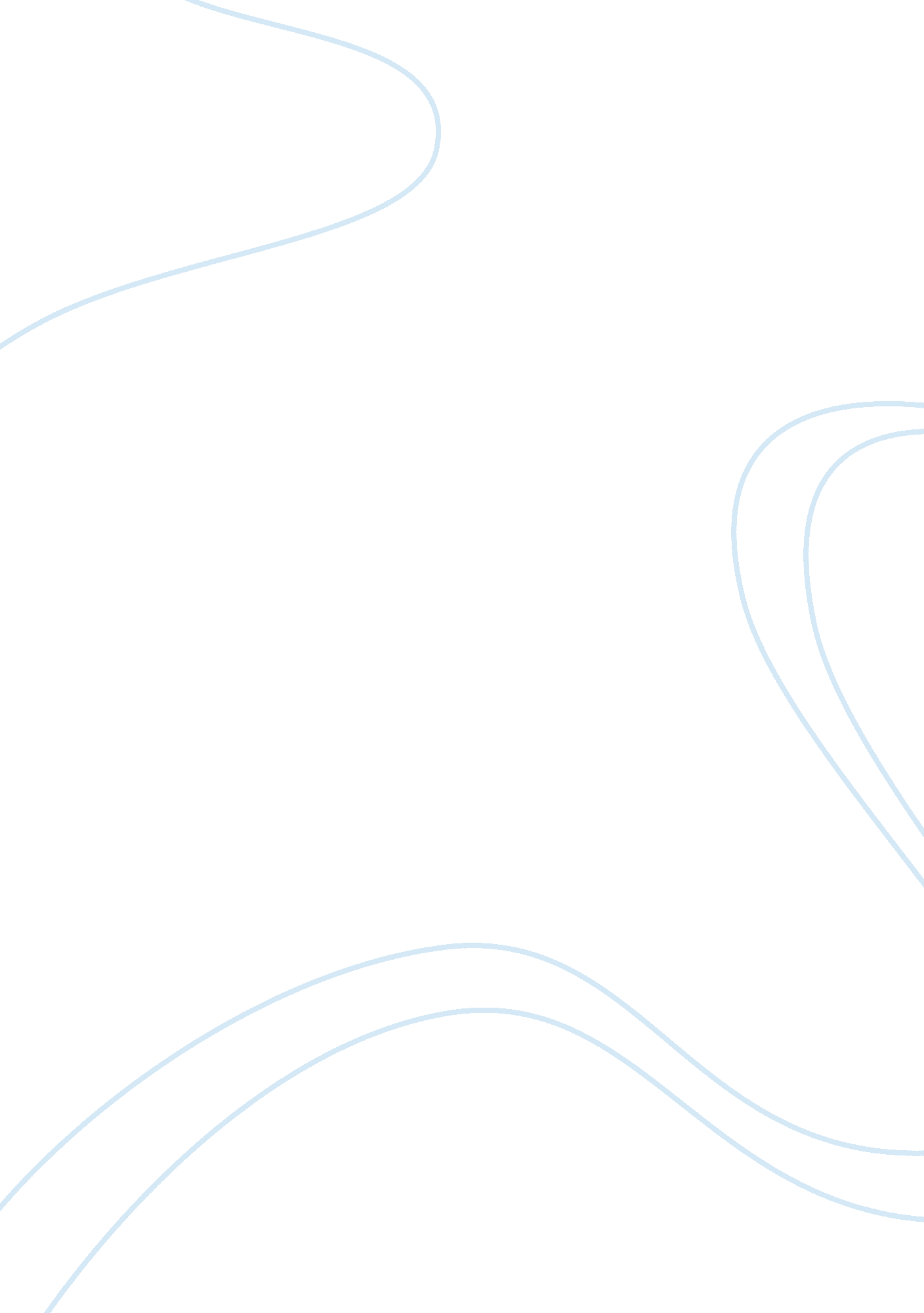 Summary the gift of the magi essay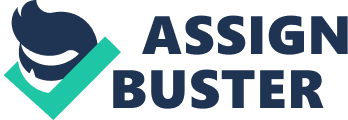 “ The Gift of the Magi” is a wonderful short story. It is the brilliant story that shows the true meaning of selfless love that the author tries to let the readers to know from the Christmas gifts. It is not what the gifts are , but the meaning behind the gifts is more important. This text is a story about Della and Jim Young , a married couple with very little money. On the day before Christmas , Della counted the money that she has saved for months. She found that she had only one dollar and eighty-seven cents , hardly enough to buy the Christmas gift for Jim. As she looked into a mirror , an idea came to er. That idea was selling her hair. Della hurried to a wig-maker to sell her hair that was the only valuable thing for her. When she got twenty dollars for her hair , she went to the stores to find something worthy for Jim. Eventually , she purchased a platinum watch chain. Once she arrived the home , she attempted to fix her shorn hair. She heated a frying pan for dinner and waited nervously by the front door for Jim. When he came in and saw Della’s hair , he said nothing. His face showed none of the feelings that Della was expecting. Della went to him and explained that she sold her hair to buy his resent. Jim pulled Della’s Christmas gift. She opened it and found a set of combs. She understood why Jim was so dazed. Della gave Jim his present. He did not pull out his watch to fit to the chain because he sold his watch that was handed down from his grandfather to buy Della’s combs. To sum up , I felt that “ The Gift of the Magi” is a great story that everyone , especially the couple should read. The readers could learn the meaning of the love that the main characters had for each other. In addition , the readers could know that the sacrificial love is the wisest gift. 